Calcula el valor de la potencia y multiplica finalmente para obtener el valor.Calcula el valor de cada potencia.Completa con los números que faltan para que la igualdad con exponente positivo sea verdadera.Completa con los números racionales que faltan para que la igualdad sea verdadera.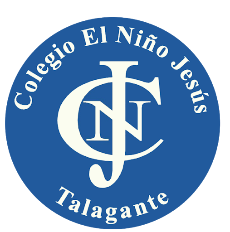 Guía n°1 MatemáticaPotencias Nombre: ________________________________________________________Fecha    : ________________________________ Curso: Segundo medio B